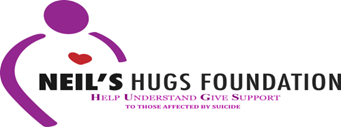 Role Priorities Support the suicide prevention development manager with the charities current and new volunteers Assist in recruitment, induction, and retention of volunteers through a tailored support plan. Mentoring, peer support, training and developing volunteers, which will support them in achieving their goals and aspirations. Record, track and monitor the impact on volunteers and service users that they provide emotional and practical support to.  Ensure charities aims and objectives are being metIdentify strengths and compatibility of volunteer and supported person  Work closely with the suicide prevention development manager to ensure the development of current and new services in relation to volunteers and service usersSeek opportunities to further develop and promote the charities volunteer programme, ensuring we attract volunteers from a wide and diverse range of backgrounds and needs.Ensure the organisation is presented in an appropriate and professional manner to its stakeholders. Work to uphold the reputation of the charity at all timesProvide any other ad hoc duties, as required, to meet the charities aims and objectivesEssential CriteriaExperience and/or knowledge of suicide and prevention techniques Experience leading teams, volunteers, or projects within a third or community sector setting Flexible approach to a diverse range of tasks with ability to prioritise workload Excellent organisational skills Have extensive skills in using Microsoft Word, Excel and Google Docs Experience in supporting and supervising volunteers Willing to undergo Adult & Child Safeguarding, Equality & Diversity and Data Protection and any other training that may be required from time to timeWilling to undergo completion of ASIST, or other suicide intervention & prevention trainingWilling to undergo training when necessary or appropriateAbility to provide written and verbal updatesDesirable Mentoring qualification or similar, or experience of managing staff and/or volunteersExperience of managing staff and/or volunteers who have a diverse range of needs.Experience of developing and leading a befriending projectDriving LicenceJob title:Volunteer Co-ordinatorHours:Full time – 37.5 hrs per weekSalary:£22,000Location:West Lothian